无石棉橡胶板无石棉橡胶板金伦无石棉橡胶板是与印度 FEROLITE  公司合作开发的新型密封材料，使用高性能芳纶合成纤维.丁晴橡胶.填充料.着色剂等物质在高温高压下辊压成板.能从本质上彻底取代石棉的地位.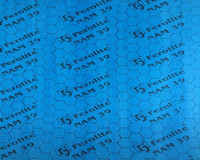 主要的应用:> 适用于水.高温蒸汽.压缩空气.关节的一部分,换热器管材.阀门等.> 可用于食品和药品工业.主要的特点:> 100%不含石棉> 适用的温度以及压力范围广证书：SGS无石棉检测证书，LR（劳氏船级社）证书，KTW (饮用水）证书，防火证书等。技术数据：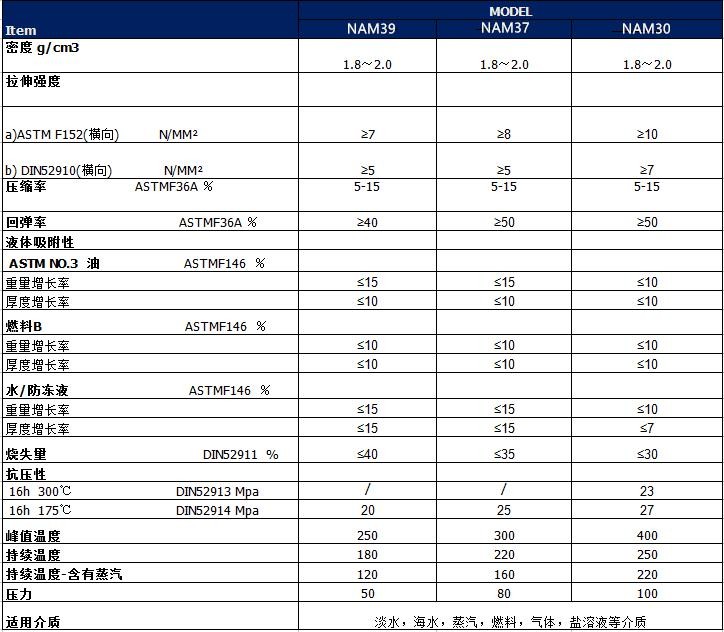 颜色:蓝色，绿色，黑色，红色，黄色等.它可以按照客户要求生产.规格：长宽： 1500*4500MM；1500*1500MM；1500*4000MM；1500*1000MM；2000*3000MM（超大板）厚度：0.5MM-5.0MM其它规格可由供需双方商定。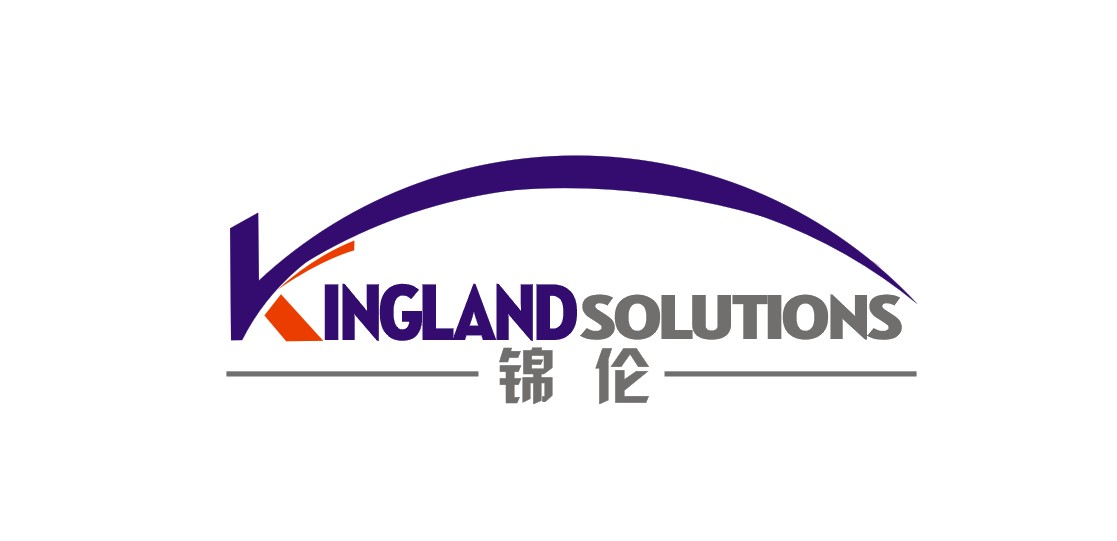 泰州市金倫密封材料有限公司江蘇省泰州市薑堰區大倫鎮工業園區    Tel:+86-523-88342320                             Fax:+86-523-88324508  E-mail:info@kinglandsolutions.com                    http://www.kinglandsolutions.com